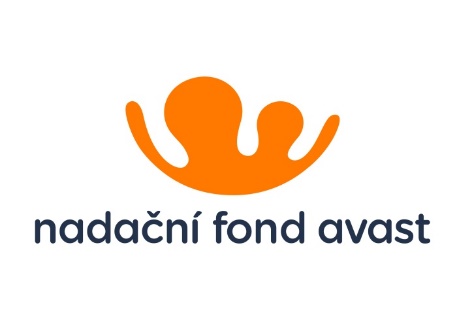 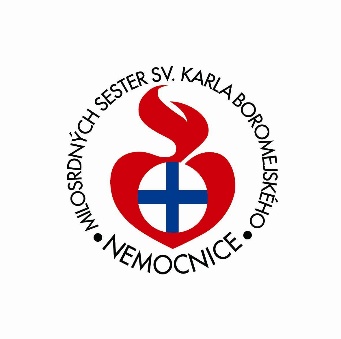 TISKOVÁ ZPRÁVADoprovázení pozůstalých 26. 11. 2018Naše nemocnice je známá pro svou vynikající paliativní péči. Oddělení paliativní péče zde bylo otevřeno v roce 2011 jako první v Praze. Svou péči tu lékaři, sestry, ošetřovatelé i kaplani věnují nejen těm, kteří jsou na konci své životní cesty, ale také jejich rodinám a příbuzným, pro které je složité přijmout odchod blízkého člověka. Je proto logické, že právě v naší nemocnici se v listopadu konal dvoudílný kurz Doprovázení pozůstalých – poradenství pro pozůstalé. Byl určen především zdravotníkům, kteří se s umírajícími i jejich blízkými bezprostředně setkávají a musí být pro takové situace vybaveni nejen odbornými znalostmi, ale praktickými zkušenostmi a nácviky. Kurzu se účastnili posluchači z řad terapeutů, kaplanů, zdravotních sester, ošetřovatelek z intenzivní péče, ošetřovatelské péče či paliativní péče.Co říci někomu, kdo právě ztratil milovaného člověka? Jak poradit matce, které zemřelo dítě? Jakou podporu poskytnout lidem, kteří při tragickém neštěstí přišli o někoho ze svých blízkých? Fráze plné planých útěch mohou spíš uškodit než pomoci. Jak ale opravdu pozůstalým podat pomocnou ruku? Právě takovými otázkami se kurz zabýval. Přednášející probírali s účastníky témata, co vlastně zármutek obnáší a jak zpravidla truchlení probíhá, ale také se do hloubky zabývali úlohou poradce v této obtížné životní situaci. Z obsahu kurzu vybíráme:Proč poradenství pro pozůstaléKdo provádí poradenství pro pozůstaléCo všechno poradenství pro pozůstalé obnášíS kým probíhá poradenství pro pozůstaléKdy probíhá poradenství pro pozůstaléKde by mělo probíhat poradenství pro pozůstaléKolik poradenských setkání se má uskutečnitModely v poradenství pro pozůstaléKurz ve formě přednášek, sdílení a sebezkušeností s ukázkami vybraných technik a s modelací vedly zkušené specialistky a lektorky v této oblasti PhDr. Mgr. Naděžda Špatenková, Ph.D. a Mgr. Sylvie Stretti z poradny VIGVAM. Program kurzu:část
Projekce krátkého filmu s následnou sebezkušenostní technikou, zaměřenou na emoce a tělesné projevyÚkoly truchlení a cíle intervencíSpecifika dětského pohledu na smrt (v návaznosti na vývojová období)
mýtyHumor a smrtZármutek vs. trauma u dětíčást
Umírání, smrt a truchlení. Vymezení klíčových pojmů, nástin adekvátního přístupu ke klientůmKomunikace s umírajícími a pozůstalými - specifika komunikace, nácvik komunikaceFáze procesu truchlení, faktory determinující průběh procesu truchleníPoradenství pro pozůstalé - principy, metody, nácvikFormy poradenství pro pozůstalé klienty - prezenční a distanční formy pomoci, individuální, rodinná a skupinová pomoc pozůstalým (setkání pozůstalých, rituály, výroční akce aj.)Facilitace procesu truchlení, expresivní metody v péči o pozůstalé klientyImplementace nového zákona o pohřebnictví do praxePro více informací kontaktujte:Jitka KalouskováManažer PR a marketingukalouskova@nmskb.cz